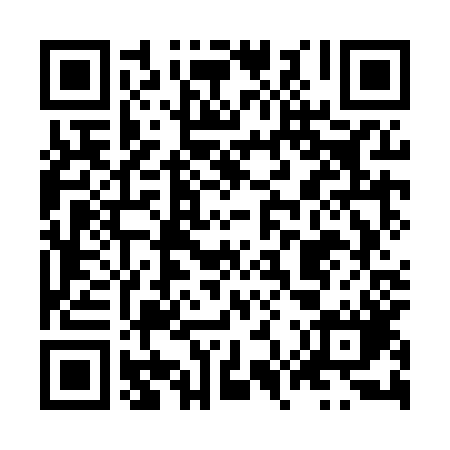 Ramadan times for Kolonia Korczowka, PolandMon 11 Mar 2024 - Wed 10 Apr 2024High Latitude Method: Angle Based RulePrayer Calculation Method: Muslim World LeagueAsar Calculation Method: HanafiPrayer times provided by https://www.salahtimes.comDateDayFajrSuhurSunriseDhuhrAsrIftarMaghribIsha11Mon3:593:595:5211:393:315:275:277:1412Tue3:563:565:5011:393:325:295:297:1613Wed3:543:545:4711:383:345:315:317:1814Thu3:513:515:4511:383:355:325:327:2015Fri3:493:495:4311:383:375:345:347:2216Sat3:463:465:4011:383:385:365:367:2417Sun3:433:435:3811:373:405:385:387:2518Mon3:413:415:3611:373:415:395:397:2719Tue3:383:385:3311:373:425:415:417:2920Wed3:363:365:3111:363:445:435:437:3121Thu3:333:335:2911:363:455:455:457:3422Fri3:303:305:2611:363:475:465:467:3623Sat3:283:285:2411:363:485:485:487:3824Sun3:253:255:2211:353:495:505:507:4025Mon3:223:225:1911:353:515:525:527:4226Tue3:193:195:1711:353:525:535:537:4427Wed3:173:175:1511:343:535:555:557:4628Thu3:143:145:1211:343:555:575:577:4829Fri3:113:115:1011:343:565:595:597:5030Sat3:083:085:0811:333:576:006:007:5331Sun4:054:056:0512:334:587:027:028:551Mon4:024:026:0312:335:007:047:048:572Tue3:593:596:0112:335:017:057:058:593Wed3:563:565:5812:325:027:077:079:024Thu3:533:535:5612:325:037:097:099:045Fri3:513:515:5412:325:057:117:119:066Sat3:483:485:5212:315:067:127:129:097Sun3:453:455:4912:315:077:147:149:118Mon3:413:415:4712:315:087:167:169:139Tue3:383:385:4512:315:097:177:179:1610Wed3:353:355:4212:305:117:197:199:18